ESTADO DO RIO GRANDE DO NORTECÂMARA MUNICIPAL DE SÃO JOÃO DO SABUGIExmº. Sr. Presidente da Câmara MunicipalREQUERIMENTO Nº. 035/2017O Vereador que abaixo subscreve-se em conformidade com o texto regimental desta Casa, requer a  V. Exª.,  após  ouvido o plenário e este se der por aceito, que seja enviado ofícioaSra. Prefeita Municipal, solicitando que seja feito o recolhimento das vísceras dos animais abatidos no matadouro diariamente e que o local do deposito fique afastado no mínimo cinquenta metros do matadouro.JUSTIFICATIVA EM PLENÁRIOSala das Sessões, em 29 de Agosto de 2017.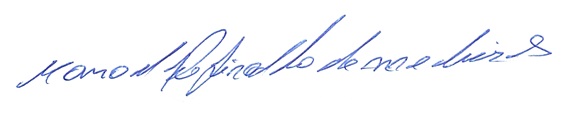 	MANOEL REGINALDO DE MEDEIROSVEREADOR-AUTOR